Ескіз арт-об’єкта – муралу, присвяченого  120 річниці з дня народження  видатного українського актора театру та кіно, Народного артиста УРСР  Яковченка Миколи Федоровича  та 935 річниці міста Прилуки.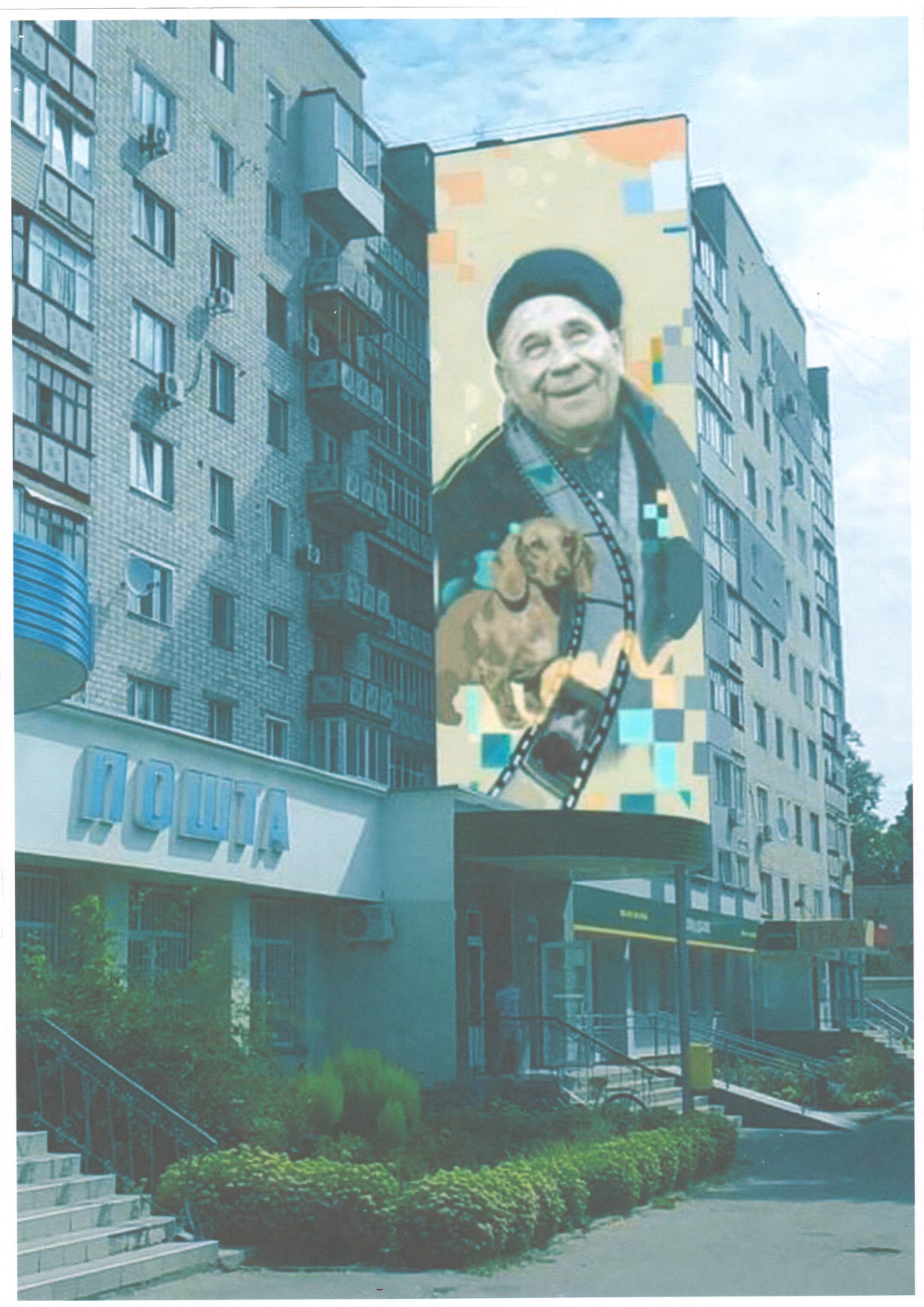 Начальник управління містобудуваннята архітектури міської ради						В.М.Тесленко